Szablony kwiatów do wycięcia - gdzie je kupić?Gdzie kupić szablony kwiatów do wycięcia i inne akcesoria DIY? Sprawdź w naszym artykule nasze podpowiedzi. Zachęcamy do lektury.Szablony kwiatów do wycięcia - sztuka DIYAnglojęzyczny termin DIY, znaczący zrób to sam (Do it yourself) jest to określenie idei związanej z samodzielnym, niekomercyjnym wykonywaniem zwykle na własne potrzeby różnych prac bez pomocy profesjonalistów. Idea ta przeszła ewolucje i obecnie wiele produktów związanych z rękodziełem, także można zaliczyć do DIY. Samodzielnie wykonujesz ramki na zdjęcia, plakaty, kolaże, zaproszenia czy kartki świąteczne? Sprawdź gdzie możesz kupić niezbędne do pracy elementy jak szablony kwiatów do wycięciaKartki, zaproszenia i albumy - jak wykonywać je samodzielnie?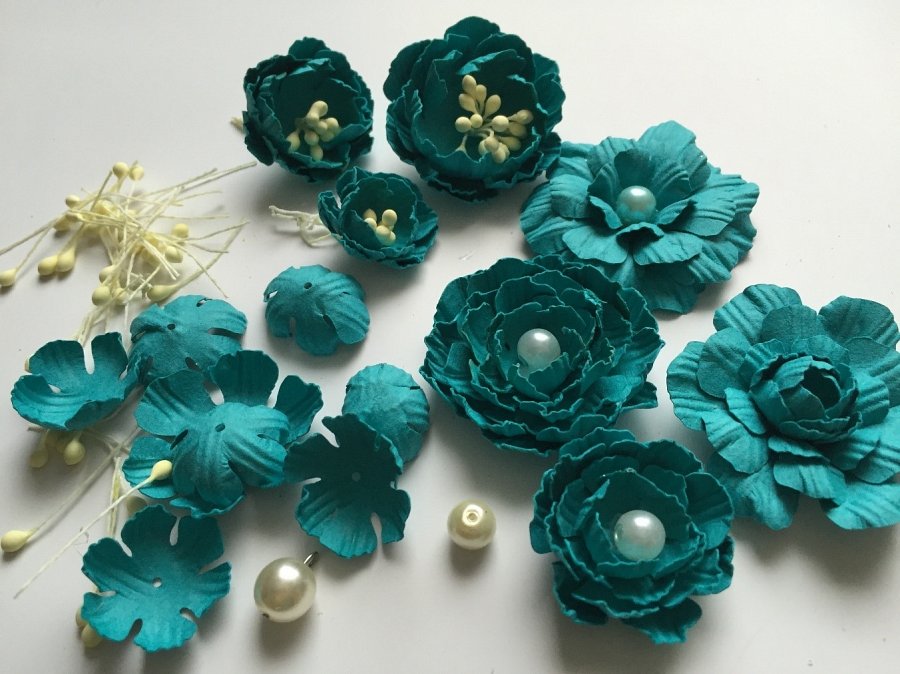 Jeśli chcesz samodzielnie wykonać dekoracje do domu na halloween, święta bożego narodzenia czy też imprezę tematyczną czy też chcesz oszczędzić na zaproszeniach ślubnych i wykonać je sama potrzebujesz materiałów i urządzeń, które ułatwią pracę. Szablony kwiatów do wycięcia czy też inne szablony, naklejki winylowe, blaszki do grawerowania - gdzie kupować takie produkty?Szablony kwiatów do wycięcia od WycinarniW sklepie internetowym Wycinarnia znajdziemy szeroki wybór produktów do tworzenia rękodzieła. W katalogu dostępne są wspomniane szablony kwiatów do wycięcia i nie tylko - sprawdź!